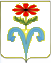 АДМИНИСТРАЦИЯ ПОДГОРНЕНСКОГО СЕЛЬСКОГОПОСЕЛЕНИЯ ОТРАДНЕНСКОГО РАЙОНАРАСПОРЯЖЕНИЕ 
от 03.11.2017   		            ст-ца Подгорная      	                                № 19-р	Об утверждении Политики в отношении обработки персональных данных в администрации Подгорненского сельского поселения Отрадненского районаВ соответствии с Федеральным законом от 27 июля 2006 № 152-ФЗ «О персональных данных», постановлением Правительства Российской Федерации от 01 ноября 2012 № 1119 «Об утверждении требований к защите персональных данных при их обработке в информационных системах персональных данных», руководствуясь Уставом муниципального образования Подгорненского сельского поселения Отрадненского района, п о с т а н о в л я ю:1. Утвердить Политику в отношении обработки персональных данных в администрации Подгорненского сельского поселения Отрадненского района, согласно приложению.2. Общему отделу администрации Подгорненского сельского поселения Отрадненского района (Ахизарова) обеспечить размещение настоящего распоряжения  на информационном портале  администрации Подгорненского сельского  поселения Отрадненского района в информационно-телекамуникационной сети Интернет.3.  Контроль за выполнением настоящего распоряжения оставляю за собой.4. Распоряжение  вступает в силу со дня его подписания.Глава Подгорненского сельскогопоселения Отрадненского района                                                      А.Ю. Леднёв                                                                ПРИЛОЖЕНИЕ                                                                        УТВЕРЖДЕНАраспоряжением администрации Подгорненского сельского поселения Отрадненского района
от 03.11.2017 № 19-рПолитика
в отношении обработки персональных данных в администрации Подгорненского сельского поселения Отрадненского района 1. Общие положения1.1. Политика администрации Подгорненского сельского поселения Отрадненского района в отношении обработки персональных данных определяет порядок, условия обработки персональных данных и устанавливает требования по обеспечению безопасности персональных данных администрации Подгорненского сельского поселения Отрадненского района.1.2. Политика разработана в соответствии со следующими нормативными правовыми актами в области обработки и обеспечения безопасности персональных данных:1) Конституция Российской Федерации;2) Трудовой кодекс Российской Федерации;3) Федеральный закон от 27 июля 2006 года № 149-ФЗ «Об информации, информационных технологиях и о защите информации»;4) Федеральный закон от 27 июля 2006 года № 152-ФЗ «О персональных данных» (далее - Закон № 152-ФЗ);5) Федеральный закон от 2 марта 2007 года № 25-ФЗ « О муниципальной службе в Российской Федерации»;6) Федеральный закон от 27 июля 2010 года № 210-ФЗ «Об организации предоставления государственных и муниципальных услуг»;7) Постановление Правительства Российской Федерации от 15 сентября 2008 года № 687 «Об утверждении Положения об особенностях обработки персональных данных, осуществляемой без использования средств автоматизации»;8) Постановление Правительства Российской Федерации от 21 марта 2012 года № 211 «Об утверждении перечня мер, направленных на обеспечение выполнения обязанностей, предусмотренных Федеральным законом «О персональных данных» и принятыми в соответствии с ним нормативными правовыми актами, операторами, являющимися государственными или муниципальными органами»;9) Постановление Правительства Российской Федерации от 01 ноября 2012 года № 1119 «Об утверждении требований к защите персональных данных при их обработке в информационных системах персональных данных»;10) иными нормативные правовые акты в области обработки и обеспечения безопасности персональных данных, а также руководящие документы Федеральной службы по техническому и экспортному контролю и Федеральной службы безопасности Российской Федерации.1.3. В настоящем документе используются следующие основные понятия:1) персональные данные - любая информация, относящаяся к прямо или косвенно определенному или определяемому физическому лицу (субъекту персональных данных);2) обработка персональных данных - любое действие (операция) или совокупность действий (операций), совершаемых с использованием средств автоматизации или без использования таких средств с персональными данными, включая сбор, запись, систематизацию, накопление, хранение, уточнение (обновление, изменение), извлечение, использование, передачу (распространение, предоставление, доступ), обезличивание, блокирование, удаление, уничтожение персональных данных;3) автоматизированная обработка персональных данных - обработка персональных данных с помощью средств вычислительной техники;4) распространение персональных данных - действия, направленные на раскрытие персональных данных неопределенному кругу лиц;5) предоставление персональных данных - действия, направленные на раскрытие персональных данных определенному лицу или определенному кругу лиц;6) блокирование персональных данных - временное прекращение обработки персональных данных (за исключением случаев, если обработка необходима для уточнения персональных данных);7) уничтожение персональных данных - действия, в результате которых становится невозможным восстановить содержание персональных данных в информационной системе персональных данных и (или) в результате которых уничтожаются материальные носители персональных данных;8) обезличивание персональных данных - действия, в результате которых становится невозможным без использования дополнительной информации определить принадлежность персональных данных конкретному субъекту персональных данных;9) информационная система персональных данных - совокупность содержащихся в базах данных персональных данных и обеспечивающих их обработку информационных технологий и технических средств;10) трансграничная передача персональных данных - передача персональных данных на территорию иностранного государства органу власти иностранного государства, иностранному физическому лицу или иностранному юридическому лицу.1.4. Администрация муниципального образования Подгорненского сельского поселения Отрадненского района оператором, организующим и (или) осуществляющим обработку персональных данных, а также определяющей цели обработки персональных данных, состав персональных данных, подлежащих обработке, действия (операции), совершаемые с персональными данными.1.5. Администрация Подгорненского сельского поселения Отрадненского района включена в Реестр операторов персональных данных за регистрационным номером 08-0014440, дата внесения оператора в реестр  14 июля 2008 года2. Обработка персональных данных2.1. Обработка персональных данных в администрации Подгорненского сельского поселения Отрадненского района осуществляется на основании следующих принципов:1) обработка персональных данных осуществляется на законной и справедливой основе;2) обработка персональных данных ограничивается достижением конкретных, заранее определенных и законных целей (не допускается обработка персональных данных, несовместимая с целями сбора персональных данных);3) не допускается объединение баз данных, содержащих персональные данные, обработка которых осуществляется в целях, несовместимых между собой;4) обработке подлежат только персональные данные, которые отвечают целям их обработки;5) содержание и объем обрабатываемых персональных данных соответствуют заявленным целям обработки и не являются избыточными по отношению к заявленным целям их обработки;6) при обработке персональных данных обеспечивается точность персональных данных, их достаточность, а в необходимых случаях и актуальность по отношению к целям обработки персональных данных (принимаются необходимые меры по удалению или уточнению неполных или неточных данных).2.2. С целью осуществления своих полномочий администрации Подгорненского сельского поселения Отрадненского района обрабатывает персональные данные следующих субъектов персональных данных:1) муниципальные служащие и их близкие родственники;2) лица, замещающие муниципальные должности в администрации Подгорненского сельского поселения Отрадненского района и их близкие родственники;3) работники, принятые по трудовым договорам, и их близкие родственники;4) руководители муниципальных предприятий и учреждений, их супруги и несовершеннолетние дети, а также лица, поступающие на должности руководителей муниципальных учреждений;5) граждане, включенные в кадровый резерв;6) претенденты, участвующие в конкурсах на замещение вакантных должностей;7) граждане, состоящие в трудовых и гражданско-правовых отношениях с администрацией Подгорненского сельского поселения Отрадненского района;8) граждане, обратившиеся в администрацию Подгорненского сельского поселения Отрадненского района с обращениями, заявлениями с целью получения муниципальных услуг, и их близкие родственники;9) Почетные граждане Подгорненского сельского поселения Отрадненского района;10) иные лица, связанные с исполнением администрацией Подгорненского сельского поселения Отрадненского района муниципальных функций по решению вопросов местного значения, определенных Уставом Подгорненского сельского поселения Отрадненского района.2.3. Администрацией Подгорненского сельского поселения Отрадненского района обрабатываются следующие категории персональных данных субъектов персональных данных (в зависимости от целей обработки персональных данных):- фамилия, имя, отчество;- адрес проживания и прописки;- телефон;- семейное положение;- иные паспортные данные;- ИНН.а также персональные данные, содержащиеся в:- письменном заявлении с просьбой о поступлении на муниципальную службу и замещении должности муниципальной службы (далее - должность муниципальной службы);- собственноручно заполненной и подписанной гражданином Российской Федерации анкете;- документах о прохождении конкурса на замещение вакантной должности муниципальной службы (если гражданин назначен на должность по результатам конкурса);- копиях паспорта и свидетельства о государственной регистрации актов гражданского состояния;- копии трудовой книжки;- копии документов о профессиональном образовании, профессиональной переподготовке, повышении квалификации, стажировке, присвоении ученой степени, ученого звания (если таковые имеются);- копии решений о награждении государственными наградами Российской Федерации, присвоении почетных, воинских и специальных званий, присуждении государственных премий (если таковые имеются);- копия правового акта органа о назначении на должность муниципальной службы;- экземпляре служебного контракта (трудового договора), а также экземплярах письменных дополнительных соглашений, которыми оформляются изменения и дополнения, внесенные в служебный контракт (трудовой договор);- копии правового актов органа о переводе муниципального служащего на иную должность муниципальной службы, о временном замещении им иной должности муниципальной службы;- копии документов воинского учета (для военнообязанных и лиц, подлежащих призыву на военную службу);- копии правового акта органа об освобождении муниципального служащего от замещаемой должности муниципальной службы, о прекращении служебного контракта (трудового договора) или его приостановлении;- аттестационном листе муниципального служащего, прошедшего аттестацию, и отзыве об исполнении им должностных обязанностей за аттестационный период;- экзаменационном листе муниципального служащего и отзыве об уровне его знаний, навыков и умений (профессиональном уровне) и о возможности присвоения ему классного чина муниципальной службы;- копии документов о присвоении муниципальному служащему классного чина муниципальной службы (иного классного чина, квалификационного разряда);- копии документов о включении муниципального служащего в кадровый резерв, а также об исключении его из кадрового резерва;- копии решений о поощрении муниципального служащего, а также о наложении на него дисциплинарного взыскания до его снятия или отмены;- копии документов о начале служебной проверки, ее результатах, об отстранении муниципального служащего от замещаемой должности муниципальной службы;- документах, связанных с оформлением допуска к сведениям, составляющим государственную или иную охраняемую законом тайну, если исполнение обязанностей по замещаемой должности муниципальной службы связано с использованием таких сведений;- сведений о своих доходах, расходах, об имуществе и обязательствах имущественного характера, а также о доходах, расходах, об имуществе и обязательствах имущественного характера своих супруги (супруга) и несовершеннолетних детей;- копии страхового свидетельства обязательного пенсионного страхования;- копии свидетельства о постановке на учет в налоговом органе физического лица по месту жительства на территории Российской Федерации;- копии страхового медицинского полиса обязательного медицинского страхования граждан;- медицинском заключении установленной формы об отсутствии у гражданина заболевания, препятствующего поступлению на муниципальную службу или ее прохождению;- справке о результатах проверки достоверности и полноты представленных муниципальным служащим сведений о доходах, имуществе и обязательствах имущественного характера, а также сведений о соблюдении муниципальным служащим ограничений, установленных федеральными законами.2.4. Для целей оказания муниципальных услуг и осуществления муниципальных функций (полномочий, обязанностей) в администрации Подгорненского сельского поселения Отрадненского района обрабатываются следующие категории персональных данных:- фамилия, имя, отчество;- адрес проживания и прописки;- телефон;- иные паспортные данные;- адрес электронной почты;- ИНН;- СНИЛС;- иные сведения, указанные заявителем.2.5. Биометрические персональные данные администрацией Подгорненского сельского поселения Отрадненского района не обрабатываются, из специальных категорий персональных данных могут обрабатываться только данные о состоянии здоровья.2.6. Обработка персональных данных осуществляется с согласия субъекта персональных данных, если иное не предусмотрено федеральным законом. Согласие субъекта персональных данных должно отвечать требованиям, определенным Федеральным законом от 27 июля 2006 года № 152-ФЗ «О персональных данных»Обработка персональных данных осуществляется с использованием средств автоматизации, а также без использования таких средств (на бумажном носителе информации).3. Права субъектов персональных данных и способ их реализацииВ соответствии с Федеральным законом от 27 июля 2006 года № 152-ФЗ «О персональных данных» субъект персональных данных имеет следующие права в отношении своих персональных данных:3.1. Право на получение информации, касающейся обработки его персональных данных оператором, в том числе содержащей:- подтверждение факта обработки персональных данных Подгорненского сельского поселения Отрадненского района; - правовые основания и цели обработки персональных данных;- применяемые администрацией Подгорненского сельского поселения Отрадненского района;- способы обработки персональных данных;- наименование и место нахождения администрации Подгорненского сельского поселения Отрадненского района, сведения о лицах (за исключением работников администрации Подгорненского сельского поселения Отрадненского района), которые имеют доступ к персональным данным или которым могут быть раскрыты персональные данные на основании договора с оператором или на основании федерального закона;- обрабатываемые персональные данные, относящиеся к соответствующему субъекту персональных данных, источник их получения, если иной порядок представления таких данных не предусмотрен федеральным законом;- сроки обработки персональных данных, в том числе сроки их хранения;- порядок осуществления субъектом персональных данных прав, предусмотренных Федеральным законом от 27 июля 2006 года № 152-ФЗ «О персональных данных»;- наименование или фамилию, имя, отчество и адрес лица, осуществляющего обработку персональных данных по поручению администрации Подгорненского сельского поселения Отрадненского района, если обработка поручена или будет поручена такому лицу;- иные сведения, предусмотренные Федеральным законом от 27 июля 2006 года № 152-ФЗ «О персональных данных» или другими федеральными законами.3.2. Право на ознакомление с персональными данными, принадлежащими субъекту персональных данных, обрабатываемыми администрацией Подгорненского сельского поселения Отрадненского района.3.3. Право потребовать от администрации Подгорненского сельского поселения Отрадненского района уточнения его персональных данных, их блокирования или уничтожения в случае, если персональные данные являются неполными, устаревшими (неактуальными), неточными, незаконно полученными или не являются необходимыми для заявленной цели обработки.3.4. Право на отзыв согласия на обработку персональных данных (если такое согласие было дано администрации Подгорненского сельского поселения Отрадненского района).3.5. Право на обжалование действий или бездействий администрации Подгорненского сельского поселения Отрадненского района в Федеральную службу по надзору в сфере связи, информационных технологий и массовых коммуникаций (Роскомнадзор) или в судебном порядке в случае, если субъект считает, что администрация Подгорненского сельского поселения Отрадненского района осуществляет обработку его персональных данных с нарушением требований Федерального закона от 27 июля 2006 года  № 152-ФЗ «О персональных данных» или иным образом нарушает его права и свободы.3.6. Иные права, определенные главой 3 Федерального закона от 27 июля 2006 года № 152-ФЗ «О персональных данных».4. Организация защиты персональных данных4.1. В соответствии с требованиями нормативных документов администрацией Подгорненского сельского поселения Отрадненского района создана система защиты персональных данных, состоящая из подсистем правовой, организационной и технической защиты:4.1.1. Подсистема правовой защиты представляет собой комплекс организационно-распорядительных и нормативных документов, обеспечивающих создание и функционирование системы защиты персональных данных.4.1.2. Подсистема организационной защиты включает в себя установление перечня должностей, замещение которых предусматривает осуществление обработки персональных данных либо осуществление доступа к персональным данным.4.1.3. Подсистема технической защиты включает в себя комплекс программных и программно-аппаратных средств, обеспечивающих защиту персональных данных при их обработке.Для хранения бумажных носителей персональных данных предусмотрены сейфы и запираемые ящики.Установлены индивидуальные пароли доступа сотрудников в информационную систему персональных данных.Для защиты от внедрения вредоносных программ используется лицензионное антивирусное средство защиты с регулярно обновляемыми антивирусными базами.5. Заключительные положения5.1. Настоящая Политика является внутренним документом, является общедоступной и подлежит размещению на информационном портале  администрации Подгорненского сельского поселения Отрадненского района.5.2. Настоящая Политика может быть изменена в случае принятия изменения в нормативные правовые акты  по обработке и защите персональных данных.5.3. Контроль исполнения требований настоящей Политики осуществляется лицом, ответственным за организацию обработки персональных данных.5.4. Администрация Подгорненского сельского поселения Отрадненского района несет ответственность за нарушение обязательств по обеспечению безопасности и конфиденциальности персональных данных при их обработке в соответствии с законодательством Российской Федерации.Начальник общего отдела администрации Подгорненского сельского поселенияОтрадненского района							       Т.А. Ахизарова